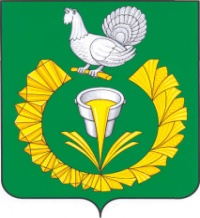 АДМИНИСТРАЦИЯ  ВЕРХНЕУФАЛЕЙСКОГО ГОРОДСКОГО ОКРУГАПОСТАНОВЛЕНИЕ«  23  » июля 2020 г. № 462      г. Верхний УфалейОб утверждении перечня мероприятийпо организации бесплатного горячего питанияобучающихся, получающих начальное общееобразование в муниципальных образовательныхорганизациях, обеспечивающих охват100 процентов от числа таких обучающихсяв указанных образовательных организацияхВерхнеуфалейского городского округаВ целях реализации Послания Президента Российской Федерации Федеральному Собранию Российской Федерации от 15 января 2020 года по реализации мероприятий в части организации бесплатного горячего питания обучающихся, получающих начальное общее образование в муниципальных образовательных организациях Верхнеуфалейского городского округа,ПОСТАНОВЛЯЮ:1.	Утвердить прилагаемый перечень мероприятий по организации бесплатного горячего питания обучающихся, получающих начальное общее образование в муниципальных образовательных организациях, обеспечивающих охват 100 процентов от числа таких обучающихся в указанных образовательных организациях Верхнеуфалейского городского округа.2.	Настоящее постановление подлежит официальному опубликованию, а также опубликованию на официальном сайте администрации Верхнеуфалейского городского округа в телекоммуникационной сети интернет с целью его обнародования.3.	Настоящее постановление вступает в силу с момента его подписания.4.	Контроль исполнения настоящего постановления возложить на заместителя главы Верхнеуфалейского городского округа Пруцких Н.В.И.о. главы Верхнеуфалейского городского округа                                                    О.Е. СорвинПриложение к постановлению администрации Верхнеуфалейского городского округа от 23.07.2020г. № 462Перечень мероприятийпо организации бесплатного горячего питания обучающихся, получающих начальное общее образование в
муниципальных образовательных организациях, обеспечивающих охват 100 процентов от числа таких обучающихся вуказанных образовательных организациях Верхнеуфалейского городского округаОбщие положения2Цели, целевые и дополнительные показатели реализации мер Дорожной карты3Задачи и перечень мер Дорожной картыЗадача 1. Достижение к 1 сентября 2020 года 100 процентов обеспечения бесплатным горячим питанием обучающихся 1-4 классов45Задача 2.Создание инфраструктуры и оснащение образовательных организаций соответствующим оборудованием, необходимым для организации бесплатного горячего питания обучающихся 1-4 классов6Задача 3. Совершенствование организации обязательного горячего питания обучающихся 1 -4 классов74. Дополнительные показатели достижения результатов к каждой из задач раздела 3«Задачи и перечень мер Дорожной карты»Показатели к задаче 1. Достижение к 1 сентября 2020 года 100 процентов обеспечения бесплатным горячим питаниемобучающихся 1 -4 классов89*Ответственные должностные лица за реализацию перечня мероприятий по организации бесплатного горячего питания обучающихся, получающих начальное общее образование в муниципальных образовательных организациях, обеспечивающих охват 100 процентов от числа таких обучающихся в указанных образовательных организациях Верхнеуфалейского городскогоокругаФ.И.О., должностьКонтактныеданныеКуратор реализации мер перечня мероприятий по организации бесплатного горячего питания обучающихся, получающих начальное общее образование в муниципальных образовательных организациях, обеспечивающих охват 100 процентов от числа таких обучающихся в указанных образовательных организациях Верхнеуфалейского городского округа (далее именуется - Дорожная карта)Пруцких Наталья Валерьевна, заместитель главы Верхнеуфалейского городского округа8(35164)20375Руководитель, организующий и контролирующий реализацию мер Дорожной картыРепета Лариса Михайловна, Управляющий Управлением образования Верхнеуфалейского городского округа8(35164)55250Ответственный за реализацию Дорожной картыКислова Ирина Леонидовна, экономист I категории планово-экономического отдела Муниципального бюджетного учреждения «Многофункциональный центр обслуживания образовательных учреждений»8(35164)55432Соисполнители*Попова Елена Владимировна, И.о. главного врача  Государственного бюджетного учреждения здравоохранения «Городская больница г. Верхний Уфалей» (по согласованию)8(35164)33127Сафонова Марина Георгиевна, начальник территориального отдела Управления Роспотребнадзора по Челябинской области в г.Кыштыме, г.Верхнем Уфалее, Каслинском и Нязепетровском районах (по согласованию)8(35164)31207Долгодворова Ольга Станиславовна, Управляющий Управлением социальной защиты населения Верхнеуфалейского городского округа8(35164)20572Елькина Ольга Сергеевна, И.о. Управляющего Управлением имущественных отношений Верхнеуфалейского городского округа8(35164)23462Сроки работ по обеспечению 100 процентов охвата бесплатным горячим питаниемДата начала работДата завершения работобучающихся 1-4 классов (начало/завершение)23 июля 2020 года1 сентября 2020 года№ п/пОбщие сведенияБазовое значениеБазовое значениеПрогнозируемое значениеПрогнозируемое значениеПрогнозируемое значениеПрогнозируемое значение№ п/пОбщие сведениязначениедата1 сентября 2020 года1 сентября 2021 года1 сентября 2022 года1 сентября 2023 года1.Общее количество муниципальных образовательных организаций в Верхнеуфа лейском городском округе, реализующих образовательную программу начального общего образования91 сентября 2019 года99992.Общее количество обучающихся по образовательной программе начального общего образования, из них:16631 сентября 2019 года1628161116351615№Цель, целевой показатель, дополнительныйБазовое значениеБазовое значениеПрогнозируемое значениеПрогнозируемое значениеПрогнозируемое значениеПрогнозируемое значениеп/ппоказатель (основной)значениедата1 сентября1 сентября1 сентября1 сентября2020 года2021 года2022 года2023 года1.Цель: количество и доля (процент) обучающихся 1-4 классов муниципальных общеобразовательных организаций, обеспеченных бесплатным горячим питанием (100 процентов на 1 сентября 2023 года)1663(100%)1 сентября 2019 года1628(100%)1611(100%)1635(100%)1615(100%)2.Количество и доля (процент) общеобразовательных организаций, в которых осуществляется общественный (родительский) контроль за организацией обязательного бесплатного горячего питания обучающихся 1- 4 классов9(100%)1 сентября 2019 года9(100%)9(100%)9(100%)9(100%)3.Включение в муниципальную программу Верхнеуфалейского городского округа «Развитие образования в Верхнеуфалейском городском округе», и муниципальную программу Верхнеуфалейского городского округа «Развитие социальной защиты населения в Верхнеуфалейском городском округе» мероприятий по организации бесплатного горячего питания обучающихся 1 - 4 классов муниципальных образовательных организаций (далее именуются - Программы)да01 августа 2020 годаестьестьестьесть№п/пНаименование задачи, результатаСрокреализацииОтветственный исполнитель/соисполнителиОжидаемый результат3.Разработка и согласование примерного менюдо 1 сентября 2020 годаКислова Ирина Леонидовна, экономист I категории планово-экономического отделаналичие примерного менюМуниципального бюджетного учреждения«Многофункциональный центр обслуживания образовательных учреждений»;Сафонова Марина Георгиевна, начальник территориального отдела Управления Роспотребнадзора по Челябинской области в г.Кыштыме, г.Верхнем Уфалее, Каслинском и Нязепетровском районах (по согласованию);руководители образовательных организаций (по согласованию)4.Разработка и согласование примерного меню для детей, нуждающихся в специализированном питаниидо 1 сентября 2020 годаКислова Ирина Леонидовна, экономист I категории планово-экономического отдела Муниципального бюджетного учреждения«Многофункциональный центр обслуживания образовательных учреждений»;Сафонова Марина Георгиевна, начальник территориального отдела Управления Роспотребнадзора по Челябинской области в г.Кыштыме, г.Верхнем Уфалее, Каслинском и Нязепетровском районах (по согласованию);руководители образовательных организаций (по согласованию)наличие примерного меню для детей, нуждающихся в специализированном питании5.Мониторинг охвата обучающихся 1-4 классов бесплатным горячим питаниемежеквартальноКислова Ирина Леонидовна, экономист I категории планово-экономического отдела Муниципального бюджетногопостоянный мониторинг охвата обучающихся 1 -4 классов бесплатным горячим питанием♦учреждения«Многофункциональный центр обслуживания образовательных учреждений»;Долгодворова Ольга Станиславовна, Управляющий Управлением социальной защиты населения Верхнеуфалейского городского округа; руководители образовательных организаций (по согласованию)6.Мониторинг организации бесплатного горячего питания обучающихся 1-4 классов муниципальных образовательных организацийпостоянноКислова Ирина Леонидовна, экономист I категории планово-экономического отдела Муниципального бюджетного учреждения«Многофункциональный центр обслуживания образовательных учреждений»;руководители образовательных организаций (по согласованию)постоянный мониторинг организации бесплатного горячего питания обучающихся 1-4 классов муниципальных образовательных организаций№п/пНаименование задачи, результатаСрокреализацииОтветственный исполнитель/соисполнителиОжидаемый результат1.Анализ технической и инфраструктурной готовности пищеблоков в образовательных организацияхдо 1 августа 2020 годаКислова Ирина Леонидовна, экономист I категории планово-экономического отдела Муниципального бюджетного учреждения «Многофункциональный центр обслуживания образовательных учреждений»; Елькина Ольга Сергеевна, И.о. Управляющего Управлением & имущественных отношений Верхнеуфалейского городского округа; руководители образовательных организаций (поналичие фактических показателей состояния пищеблоков;определение проблем и формирование механизмов их решениясогласованию)2.Мониторинг соответствия школьных пищеблоков и столовых региональному стандарту оказания услуги по обеспечению горячим питанием обучающихся 1-4 классов муниципальных образовательных организаций (в том числе укомплектованность персоналом)постоянноРепета Лариса Михайловна, Управляющий Управлением образования Верхнеуфалейского городского округа;Кислова Ирина Леонидовна, экономист I категории планово-экономического отдела Муниципального бюджетного учреждения «Многофункциональный центр обслуживания образовательных учреждений» Сафонова Марина Георгиевна, начальник территориального отдела Управления Роспотребнадзора по Челябинской области в г.Кыштыме, г.Верхнем Уфалее, Каслинском и Нязепетровском районах (по согласованию); руководители образовательных организаций(по согласованию)корректировка Программ на основе результатов мониторинга соответствия школьных пищеблоков и столовых региональному стандарту оказания услуги по обеспечению бесплатным горячим питанием обучающихся 1-4 классов муниципальных образовательных организаций№п/пНаименование задачи, результатаСрокреализацииОтветственныйисполнитель/соисполнителиОжидаемый результат1.Обеспечение общественного (родительского) контроля за организацией питания обучающихсяпостоянноруководители образовательных организаций (по согласованию)общественный (родительский) контроль за организацией питания обучающихся2.Размещение на официальных сайтах образовательных организаций в информационно-телекоммуникационной сети Интернет информации об условиях организации питания детей, в том числе ежедневного менюпостоянноруководители образовательных организаций (по согласованию)обеспечение открытости информации об условиях организации питания детей, в том числе о ежедневном меню3.Организация информационно-просветительской работы по формированию культуры здорового питанияпостоянноруководители образовательных организаций (по согласованию)формирование полезных привычек в питании обучающихся4.Организация подготовки и повышения квалификации сотрудников образовательных организаций, участвующих в организации питания в муниципальных образовательных организацияхпостоянноРепета Лариса Михайловна,Управляющий Управлениемобразования Верхнеуфалейского городского округа; руководители образовательных организаций (по соглас) согласгласованиюОбеспеченность образовательных организаций квалифицированнымикадрами, участвующими в организации питания обучающихся 1-4 классов№п/пЦель, целевой показатель, дополнительный показатель (основной)Базовое значениеБазовое значениеПрогнозируемое значениеПрогнозируемое значениеПрогнозируемое значениеПрогнозируемое значение№п/пЦель, целевой показатель, дополнительный показатель (основной)значениедата1 сентября 2020 года1 сентября 2021 года1 сентября 2022 года1 сентября 2023 года1.Количество и доля (процент) общеобразовательных организаций, в которых утверждено и согласовано меню: для всех обучающихся (не менее 2 вариантов)0 (0%)20.07.2020г9(100%)9(100%)9(100%)9(100%)1.для детей, нуждающихся в специализированном питании0 (0%)20.07.2020г2.Количество и доля (процент) общеобразовательных организаций, подключенных к единой региональной информационной системе учета и мониторинга организации питания обучающихся0 (0%)20.07.2020г9(100%)9(100%)9(100%)9(100%)3.Количество и доля (процент) общеобразовательных организаций, в которых:обеспечена возможность выбора блюд1(11%)20.07.2020 г1(11%)3(33%)5(56%)9(100%)детьми и родителями, в том числе:на основе соответствующего программного обеспечения1(11%)20.07.2020 г1(11%)3(33%)5(56%)9(100%)Показатели к задаче 2. Создание инфраструктуры и оснащение образовательных организаций соответствующим оборудованием, необходимымдля организации бесплатного горячего питания обучающихся 1 -4 классовПоказатели к задаче 2. Создание инфраструктуры и оснащение образовательных организаций соответствующим оборудованием, необходимымдля организации бесплатного горячего питания обучающихся 1 -4 классовПоказатели к задаче 2. Создание инфраструктуры и оснащение образовательных организаций соответствующим оборудованием, необходимымдля организации бесплатного горячего питания обучающихся 1 -4 классовПоказатели к задаче 2. Создание инфраструктуры и оснащение образовательных организаций соответствующим оборудованием, необходимымдля организации бесплатного горячего питания обучающихся 1 -4 классовПоказатели к задаче 2. Создание инфраструктуры и оснащение образовательных организаций соответствующим оборудованием, необходимымдля организации бесплатного горячего питания обучающихся 1 -4 классовПоказатели к задаче 2. Создание инфраструктуры и оснащение образовательных организаций соответствующим оборудованием, необходимымдля организации бесплатного горячего питания обучающихся 1 -4 классовПоказатели к задаче 2. Создание инфраструктуры и оснащение образовательных организаций соответствующим оборудованием, необходимымдля организации бесплатного горячего питания обучающихся 1 -4 классовПоказатели к задаче 2. Создание инфраструктуры и оснащение образовательных организаций соответствующим оборудованием, необходимымдля организации бесплатного горячего питания обучающихся 1 -4 классов№п/пЦель, целевой показатель, дополнительный показатель (основной)Базовое значениеБазовое значениеПрогнозируемое значениеПрогнозируемое значениеПрогнозируемое значениеПрогнозируемое значение№п/пЦель, целевой показатель, дополнительный показатель (основной)значениедата1 сентября 2020 года1 сентября 2021 года1 сентября 2022 года1 сентября 2023 года1.Количество и доля (процент) общеобразовательных организаций, соответствующих разработанному и утвержденному региональному стандарту оказания услуги по обеспечению горячим питанием обучающихся 1-4 классов муниципальных образовательных организацийНет10 июня 2020 гНетЕстьЕстьЕсть2.Количество и доля (процент) общеобразовательных организаций, в которых осуществляется общественный контроль за организацией питания обучающихся9 (100%)1 сентября 2019 г9 (100%)9 (100%)9 (100%)9 (100%)3.Количество и доля (процент) образовательных организаций, разместивших на официальных сайтах в информационно-телекоммуникационной сети Интернет информацию об условиях организации питания детей, в том числе ежедневное меню020 июля 2020 г9 (100%)9 (100%)9 (100%)9 (100%)4.Наличие и реализация в образовательном процессе программ по организации информационно-просветительской работы с обучающимися и родителями по формированию культуры здорового питания (да/нет)Да10 июня 2020гДаДаДаДа5.Количество и доля (процент)9 (100%)1 сентября9 (100%)9 (100%)9 (100%)9 (100%)образовательных организаций, обязательное горячее питание в которых организовано квалифицированными2019 гспециалистами